				                   		Health Questionnaire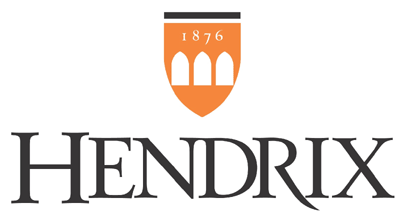 Parts A and B should be filled out by Faculty or Staff knowledgeable regarding exposure level of specific hazards.PART B: Occupational / Environmental Risk Factors1.  Laboratory Animal UseCheck all that apply.	Working directly with animals.	Not handling animals but will be working in areas where animals are housed.	Working in animal biohazard areas (i.e., working with human or animal infectious agents).	Involved with veterinary care or animal husbandry.	Working with human specimens (cells, body fluids, etc) in conjunction with animal studies.2.  Risk Assessment for Laboratory Animal UsePotentially exposed to the following in conjunction with animal studies?PART C:  Personal Health History1.  Infectious Disease and Immunization HistoryAll individuals must have had a tetanus vaccination within the last 10 years.  Complete the following table and attach verifying documentation of your immunization.2.  Environmental Allergies / Asthma
4.  Additional Personal Health Concerns – all animal users  
	I have answered the questions on this form truthfully and to the best of my recollection.Signature                                                                                			 DateYou MUST also sign the Occupational Health Surveillance Program form.Indicate below your desired participation in the Hendrix College Research Animal Care Occupational Health Surveillance Program. By participating in this program, you are allowing Student Health to communicate with the Hendrix College Institutional Animal Care and Use Committee (IACUC) regarding any medical condition you have or may develop that pertains to your exposure to animals at Hendrix College.Occupational Health Surveillance Program – Medical ReleaseI, __________________________________, give my permission to Student Health (including any health care professional appointed by Student Health and directly involved in my care) and the Hendrix College Institutional Animal Care and Use Committee (IACUC) to exchange medical information concerning me when necessary to coordinate my medical care.  I understand this exchange is for the purpose of coordinating a safe work environment and to assure compliance with policies as adopted by the IACUC.This release does not entitle other offices or departments of Hendrix College including, but not limited to, academic departments or Hendrix Public Safety to obtain information about me, unless those offices are otherwise entitled to the information or unless I specifically approve the release of such information in writing.  I may revoke this release at any time in writing, but I understand that revocation will not affect any release made prior to the revocation.Signature______________________________________________  Date ____________Witness   ______________________________________________  Date ____________Occupational Health Surveillance Program – Medical DeclinationIf you do not wish to participate in the Hendrix Occupational Health Surveillance Program, you must sign this statement.The occupational health risks of my job have been explained to me.  At the present time, I am declining the Animal Care Occupational Health Surveillance Program that has been offered to me.  I understand that I have the right to request this service at any time in the future while I am working with laboratory animals at Hendrix College.  I also understand that this declination does not free me from abiding by other campus policies that ensure my health and the health of the animals.________________________________________________       ____________________Print or type name legibly								Hendrix ID________________________________________________       ____________________Signature										DateName (Last, First, MI)Name (Last, First, MI)Hendrix ID Date of BirthHome AddressHome AddressHome PhoneToday's DateJob TitleWork PhoneE-mailE-mailSupervisorSupervisorCircle one:	Student		Faculty/StaffCircle one:	Student		Faculty/StaffSupervisorSupervisorCircle one:	Student		Faculty/StaffCircle one:	Student		Faculty/StaffDepartment                                Department                                Circle one:	Student		Faculty/StaffCircle one:	Student		Faculty/StaffDepartment                                Department                                Circle one:	Student		Faculty/StaffCircle one:	Student		Faculty/StaffPART A:  Animal(s) to which this form refers:Animals/Tissues/Body Fluids Used or HandledAnimals/Tissues/Body Fluids Used or HandledFrequency of ContactFrequency of ContactFrequency of ContactFrequency of ContactCheck all that applyCheck all that applyDaily1-3 times per week1-3 timesper monthInfrequent (0-6 times per year)Rodents, rabbits, dogs, catsMarine mammals Reptiles or amphibians Marine or freshwater bony or cartilaginous fishCattle, swine, poultryOther (specify):      YesNoIf yes, specify:A.  Infectious Agents/r-DNA TechnologiesB.  Chemical CarcinogensC.  RadiationD.  Anti-Neoplastic AgentsE.  Known Reproductive Hazards/TeratogensF.  OtherYesYearNoTetanus (DTP or Td)YesNoDon’t KnowDo you exhibit any of the following symptoms (runny nose; itchy, watery eyes; rashes; shortness of breath or difficulty breathing) when exposed to:Do you exhibit any of the following symptoms (runny nose; itchy, watery eyes; rashes; shortness of breath or difficulty breathing) when exposed to:Do you exhibit any of the following symptoms (runny nose; itchy, watery eyes; rashes; shortness of breath or difficulty breathing) when exposed to:Animals?Animals?Animals?If yes, which animals?       If yes, which animals?       If yes, which animals?       Environmental allergens (pollen, mold, dust)?Environmental allergens (pollen, mold, dust)?Environmental allergens (pollen, mold, dust)?Chemicals?Chemicals?Chemicals?If yes, which chemicals?       If yes, which chemicals?       If yes, which chemicals?       List the treatment you receive to relieve your allergies.List the treatment you receive to relieve your allergies.List the treatment you receive to relieve your allergies.Do you have asthma?Do you have asthma?Do you have asthma?Do you have any skin problems related to work (e.g., reactions to latex gloves)?Do you have any skin problems related to work (e.g., reactions to latex gloves)?Do you have any skin problems related to work (e.g., reactions to latex gloves)?If yes, describe.  If yes, describe.  YesNoDo you have any health or workplace concerns not covered by the questionnaire that you feel may affect your occupational health and would like to confidentially discuss with Student Health or your personal care physician?Do you have any health or workplace concerns not covered by the questionnaire that you feel may affect your occupational health and would like to confidentially discuss with Student Health or your personal care physician?